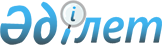 Қазақстан Республикасы Қылмыстық-атқару кодексінің жалпы және қатаң режимдердегі түзеу колонияларында, сондай-ақ тәрбиелеу колонияларында жазасын өтеп жатқан сотталғандарды ұстаудың жеңілдікті жағдайлары жөніндегі ережелерін қолданысқа енгізу туралы
					
			Күшін жойған
			
			
		
					Қазақстан Республикасының 2000 жылғы 13 қарашадағы N 99-II Заңы. Күші жойылды - Қазақстан Республикасының 2014 жылғы 5 шілдедегі № 234-V Кодексімен

      Ескерту. Күші жойылды - ҚР 05.07.2014 № 234-V Кодексімен (01.01.2015 бастап қолданысқа енгізіледі).      Қазақстан Республикасы Қылмыстық-атқару кодексінің жалпы және қатаң режимдердегі түзеу колонияларында, сондай-ақ тәрбиелеу колонияларында жазасын өтеп жатқан сотталғандарды ұстаудың жеңілдікті жағдайлары жөніндегі ережелері қолданысқа енгізілсін.      Қазақстан Республикасының

      Президенті
					© 2012. Қазақстан Республикасы Әділет министрлігінің «Қазақстан Республикасының Заңнама және құқықтық ақпарат институты» ШЖҚ РМК
				